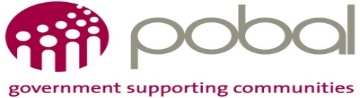 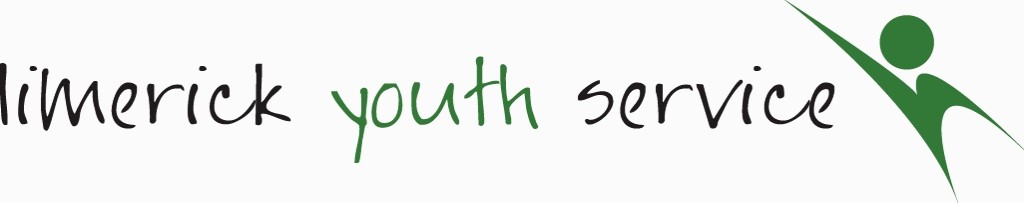 JOB DESCRIPTIONAdministratorJOB DESCRIPTIONAdministratorEmployer:Limerick Youth ServiceAddress:Southside Youth Space, Galvone, Limerick Job Title:Office AdministratorLiaising With: Young people, staff & volunteers, community groups, parents etc.Funding:This Post  is funded by Pobal through the Community Services ProgrammeOverall Purposeof Job:Responsible for providing administrative support in the provision of a quality youth servicePrimary Duties and Responsibilities:Front DeskAct as first and main point of contact for all service users, visitors and clients. Work closely with the Senior Administrator to ensure the smooth running of the premisesAssist in coordinating all front desk activities, including calls, room bookings and reception AdministrationMaintain an efficient and secure attendance log and record data in line with GDPR requirements Assisting with invoicing, ordering, weekly and monthly payroll using established guidelines and processes.Using established skills in Word, Excel and Power Point, to create reports, spreadsheets, etc. Ensure all post is despatched daily in a timely manner. Proficient in the use of office machinery including scanners, photocopiers, printers etc.Assist in ordering all stationery and sourcing keenest prices.Act as an information officer for the centre in relation to Youth related topics/issues with young people, parents, agencies and the general public. Assist in scheduling rosters of other staff members to ensure the smooth running of the premisesMaintain and manage an up to date & efficient filing system.Maintain a high standard in relation to layout and presentation of documents, including proof reading, etc.MarketingDevelopment of marketing material such as leaflets to support events and advertise the facilityActively seek new business and cold call  Work closely with Office Manager to coordinate work Deal efficiently with any complaints and feedbackBe available for some evenings/occasional weekend work to allow premises to cater for external groups  Ensure consistency in relation to work completed.Other Attend meetings and other organisational fora as required. Carry out all activities in accordance with the Limerick Youth Service policies and procedures.To carry out such other related tasks as may be assigned from time to time in consultation with the Manager. Applicants must have:At least 3 years previous experience in a similar type role (Experience in the community and voluntary sector an advantage)Ability to work on own initiative. Excellent communication and interpersonal skillsTrustworthy and reliableAbility to work as part of a team.Flexibility to work some evenings/weekendsHours of Work:The normal working week is thirty nine hours.Holidays:The standard Agency policy regarding holidays and sick leave will apply.Salary:€21,294.00